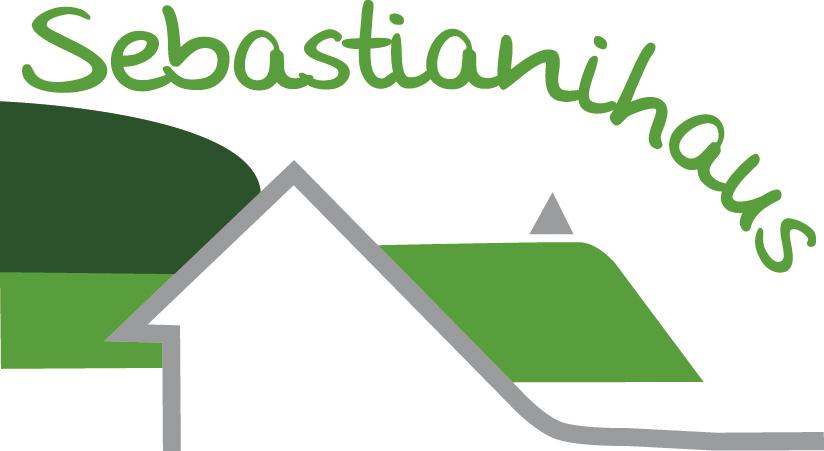 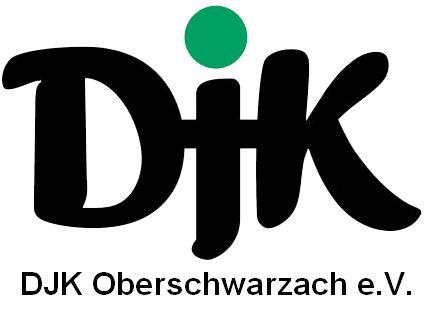 DJK-Seniorenwanderung des Kreisverbandes Steigerwald 
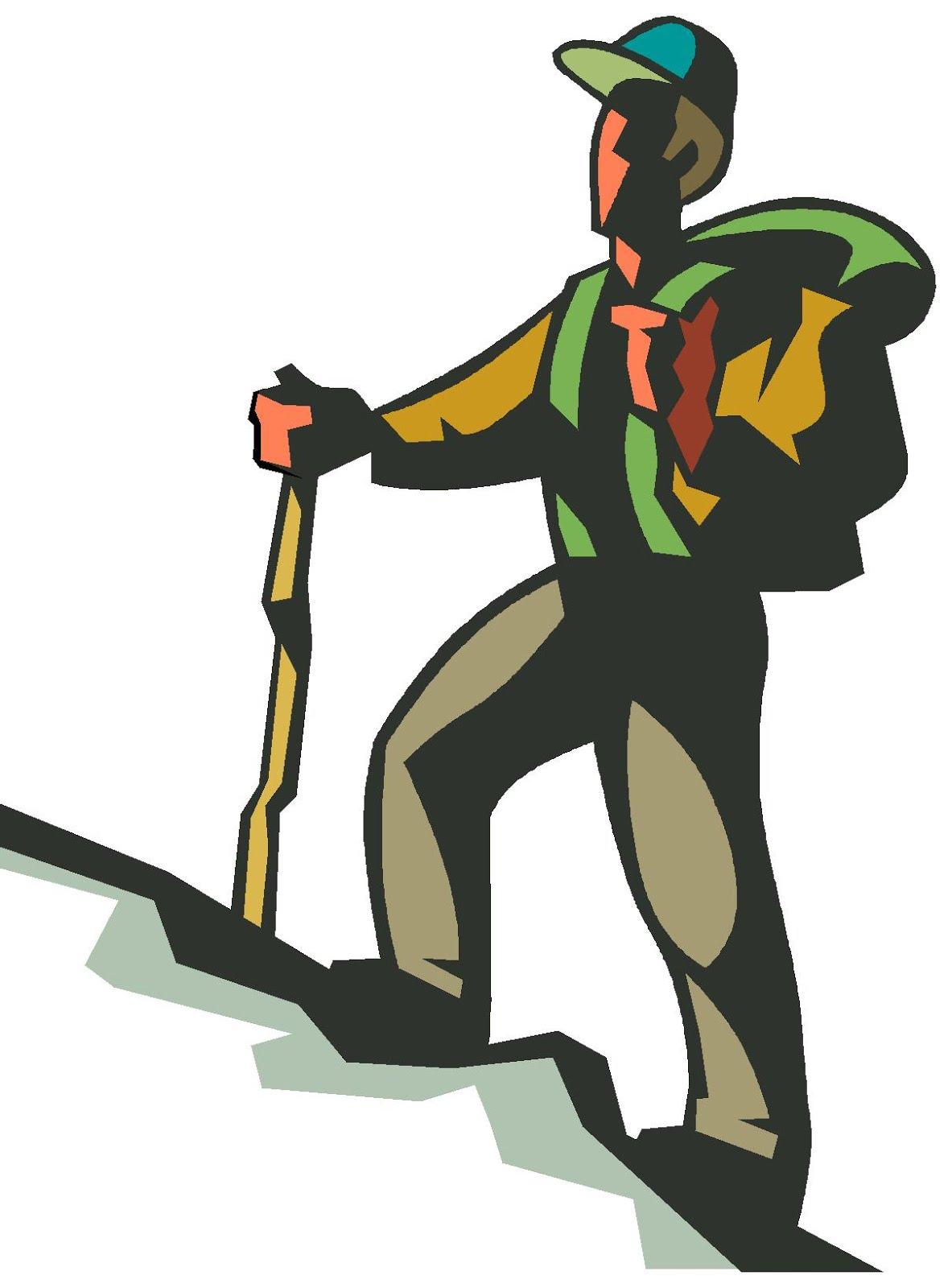 am Mittwoch 18.06.2014- Treffpunkt um 10 Uhr am Parkplatz Sebastianihaus- Wanderung mit Albin Kemmer (ca. 10 km) nach Handthal- Führung im Nachhaltigkeitszentrum (ca. 1 Std.)- Rückkehr ins Sebastianihaus zum Essen und SchlusshockAuf Euer Kommen freut sich der DJK Kreisverband Steigerwald und die DJK Oberschwarzach.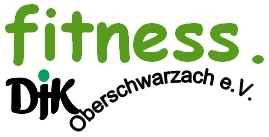 Offener Lauftreff 
Wer hat Lust mit anderen zu laufen oder mit dem Laufen zu beginnen? Für alle Interessierten ( nicht nur für DJK- Mitglieder). Meldet euch gerne persönlich bei uns ( Pia, Anneke, Claus) oder  telefonisch oder per E-Mail: info@djk-oberschwarzach.de  -  Über weitere Ideen würden wir uns freuen. Wir wollen es einfach einmal ausprobieren. Je nach Teilnehmerprofil würden wir eventuell Gruppen zusammenstellen.

1. Treff: Sonntag 15.06.2014 - 09:00 Uhr  - Grundschule Oberschwarzach
2. Treff: Sonntag 29.06.2014 - 09:00 Uhr  - Sebastianihaus / Terrasse
Hinweis: offener, freiwilliger Treff, keine Vereinsveranstaltung,  keine Haftungsübernahme durch den Verein...